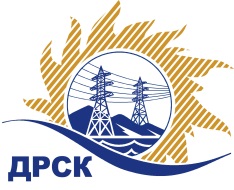 Акционерное Общество«Дальневосточная распределительная сетевая компания»(АО «ДРСК»)Протокол заседания комиссии по вскрытию конвертов, поступивших на запрос предложений № 31705975431г. БлаговещенскСПОСОБ И ПРЕДМЕТ ЗАКУПКИ: Открытый запрос предложений на право заключения договора «Запасные части для автомобилей с дизельными двигателями» закупка 289ПРИСУТСТВОВАЛИ: Два члена постоянно действующей Закупочной комиссии АО «ДРСК» 1 уровня   Информация о результатах вскрытия конвертов:В адрес Организатора закупки поступило  5 (пять) заявок   на участие в закупке, конверты с которыми были размещены   электронном виде на сайте   Единой электронной торговой площадки (АО «ЕЭТП»), по адресу в сети «Интернет»: https://rushydro.roseltorg.ru Вскрытие конвертов было осуществлено в электронном сейфе Организатора закупки на сайте Единой электронной торговой площадки (АО «ЕЭТП»), по адресу в сети «Интернет»: https://rushydro.roseltorg.ru  автоматически.Дата и время начала процедуры вскрытия конвертов с заявками на участие в закупке: 09:00 (время московское) 31.01.2018 г.  Место проведения процедуры вскрытия конвертов с заявками участников: на сайте Единая электронная торговая площадка (АО «ЕЭТП»), по адресу в сети «Интернет»:   https://rushydro.roseltorg.ru В конвертах обнаружены заявки следующих участников закупки:Решили: Утвердить протокол заседания закупочной комиссии по вскрытию конвертов, поступивших на открытый запрос предложений.Секретарь Закупочной комиссии 1 уровня АО «ДРСК»	               М.Г. ЕлисееваИсп. Ирдуганова И.Н.397-147irduganova-in@drsk.ru№ 272/МЭ-В31.01.2018 г.№ п/пНаименование участникаЗаявка без НДСЗаявка с НДССтавка НДС1ИП Девятко Артур Владимирович (ИНН/КПП 272292749133/ ОГРН 308272210900011)3 600 000.003 600 000.00Без НДС2ООО  «АвтоОптТорг» (ИНН/КПП 5259088065/772801001/ОГРН 1105259002067)3 384 407.003 993 600.2618%3ООО «ЧЕЛЯБАГРОСНАБ» (ИНН/КПП 7448063912/745201001 
ОГРН 1047422017862)3 023 670.253 567 930.9018%4ООО  «УВТ»  (ИНН/КПП 7447269318/744701001/ОГРН 1177456003537)3 083 850.003 638 943.0018%5ООО «ТехЧасть»  (ИНН/КПП 2724152851/272401001/ОГРН 1112724004910)2 754 237.293 250 000.0018%